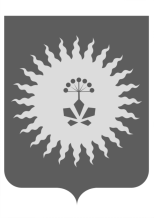 АДМИНИСТРАЦИЯАНУЧИНСКОГО МУНИЦИПАЛЬНОГО РАЙОНА            П О С Т А Н О В Л Е Н И Е            29.12.2017 г.                            с.Анучино                             № 875О внесении изменений в  муниципальную программу«Развитие социально-культурной сферы Анучинского муниципального района  на 2015-2019 годы», утвержденную постановлением администрации Анучинского муниципального района от 25.09.2014 г. №475 В соответствии со статьёй 179 Бюджетного кодекса Российской Федерации, во исполнение постановления  администрации Анучинского муниципального района от 02.06.2014г.  №295 «Об утверждении  Положения о порядке разработки, реализации и оценки эффективности муниципальных программ и ведомственных целевых программ Анучинского муниципального района», администрация Анучинского муниципального районаПОСТАНОВЛЯЕТ:В  муниципальную программу  «Развитие социально-культурной сферы Анучинского муниципального района  на 2015-2019 годы», утвержденную постановлением администрации Анучинского муниципального района от 25.09.2014 г. №475 (далее Программа) внести следующие изменения:Паспорт Программы, раздел «Объемы и источники финансирования Программы» читать в новой редакции: 1.2. Паспорт подпрограммы «Развитие физической культуры и спорта в Анучинском  муниципальном районе», раздел «Источники финансирования Подпрограммы», читать в новой редакции:1.2.1.Раздел IV. «Объем и источники финансирования Подпрограммы» подпрограммы «Развитие физической культуры и спорта в Анучинском  муниципальном районе» читать в новой редакции:1.3. Паспорт подпрограммы «Молодежь Анучинского  муниципального района», раздел «Источники финансирования Подпрограммы», читать в новой редакции:.1.3.1.Раздел VI. «Объем и источники финансирования Подпрограммы» читать в новой редакции:1.4.Паспорт подпрограммы социальной поддержки инвалидов Анучинского муниципального района «Доступная среда», раздел  «Объем и источники финансирования» читать в новой редакции:1.4.1.. Раздел 5 «Объем и источники финансирования Подпрограммы» подпрограммы социальной поддержки инвалидов Анучинского муниципального района «Доступная среда» читать в новой редакции:1.5. Паспорт подпрограммы «Развитие внутреннего и въездного туризма в Анучинском муниципальном районе», раздел «Источники финансирования Подпрограммы», читать в новой редакции:1.5.1. В пункт V  «Объем и источники финансирования Подпрограммы» читать в новой редакции:2. Начальнику общего отдела администрации Анучинского муниципального района (Бурдейная) разместить муниципальную программу «Развитие социально-культурной сферы Анучинского муниципального района» с изменениями на официальном интернет-сайте администрации Анучинского муниципального района.Глава Анучинского муниципального района                                                      С.А.ПонуровскийОбъемы и источники финансирования (в текущих ценах каждого года)Общий объем финансирования Программы составляет:за счет средств федерального и краевого  бюджетов (по фактическому поступлению финансовых средств) рублей;местного бюджета: 8235,19 тыс.рублей, в т. ч. по годам:2015 г. –1034,88 тыс.рублей2016 г. -2595,66 тыс.рублей2017 г. -2079,65 тыс.рублей2018 г.-1258,5 тыс.рублей2019 г.-1266,5 тыс.рублейИсточники финансированияПодпрограммы Средства районного бюджета в пределах ассигнований, определенных решением о бюджете на соответствующий финансовый год;средства краевого бюджета по согласованию с Департаментом по физической культуре и спорту Приморского краяСредства районного бюджета в пределах ассигнований, определенных решением о бюджете на соответствующий финансовый год;Общий объем составляет: 1442,27тыс. рублей, в т.ч. по годам:2015 год –314,97тыс. руб.2016 год – 263,0тыс. руб.2017 год – 224,3 тыс. руб.2018 год –250,0тыс. руб. 2019 год – 390,0тыс. руб.№п/пМероприятие2015 г. 2016 г.2017 г.2018 г.2019 г.№п/пМероприятиетыс.руб.тыс.руб.тыс.руб.тыс.руб.тыс.руб. Физкультурно-оздоровительная, спортивно-массовая работа с населением района56,0213,0140,0165,0265,0Участие в краевых и дальневосточных соревнованиях124,00,024,340,080,0Укрепление спортивной базы района134,9750,060,045,045,0ИТОГО:314,97263,0224,3250,0390,0Источники финансированияПодпрограммы Общий объем финансирования Подпрограммы составляет:138,25 средств местного бюджета, в т. ч. по годам:2015 г.-33,25 тыс. руб.2016 г.- 35,0 тыс. руб.2017 г.- 15,0 тыс. руб.2018 г.- 40,0 тыс. руб.2019 г.- 15,0 тыс. руб.№п/пМероприятие2015 г. 2016 г.2017 г.2018 г.2019 г.(тыс.руб)(тыс.руб)(тыс.руб)(тыс.руб)(тыс.руб)  Поддержка молодежи, оказавшейся в трудной жизненной ситуации, пропаганда здорового образа жизни0,05,00,00,00,0Организация свободного времени молодежи и развитие интеллектуального, творческого потенциала, гражданских принципов молодежи, ее активности33,2530,015,040,015,0Кадровое и информационное  обеспечение молодежной политики0,00,00,00,00,0ИТОГО:33,2535,015,040,015,0Объем и источники финансированиеОбъём финансирования мероприятий Подпрограммы составляет из средств федерального и краевого бюджета (по фактическому поступлению финансовых средств), из средств местного бюджета: 569,17тыс. рублей, в том числе по годам: 2015 г.-   107,66 тыс. руб.: в т.ч. из средств местного бюджета -61,0 тыс.руб.; из средств федерального бюджета – 46,66 тыс.руб.;2016 г.-   364,510 тыс. руб.:в т.ч. из средств местного бюджета - 41,0 тыс.руб.; из средств федерального бюджета – 323,51 тыс.руб.;2017 г.-   11,0 тыс. руб.2018 г.-    75,0тыс. руб.2019 г.-     11,0 тыс. руб.№п/пМероприятие2015 г. 2016 г.2017г.2018г.2019г.(тыс.руб)(тыс.руб)(тыс.руб)(тыс.руб)(тыс.руб)1.Проведение организационных мероприятий по созданию доступной среды для инвалидов и других маломобильных групп населения2.Проведение комплекса мероприятий по дооборудованию, адаптации приоритетных объектов и услуг  в приоритетных сферах жизнедеятельности инвалидов и других маломобильных групп населения66,66343,510,00,00,03.Социальная адаптация инвалидов, вовлечение в общественно-культурную и спортивную жизнь38,021,011,075,011,04.Содействие общественным организациям инвалидов3,00,00,00,00,05.Профессиональная реабилитация инвалидовИТОГО:107,66364,5111,075,011,0Объемы и источники финансирования Общий  объем  финансирования  Подпрограммы   составляет   за счет местного бюджета 152,35 тыс. руб.в том числе по годам: в 2015 году – 33,0 тыс. руб., в 2016 году – 23,0 тыс. руб., в 2017 году – 41,35 тыс. руб., в 2018 году – 47,5 тыс. руб., в 2019 году – 7,5 тыс. руб.№п/пМероприятие2015 г. 2016201720182019тыс.руб.тыс.руб.тыс.руб.тыс.руб.тыс.руб.Информационное обеспечение развития туристической деятельности5,05,0000Развитие инфраструктуры туризма13,00000Разработка туристического продукта муниципального района7,50000Культурно-познавательный туризм7,51841,3547,57,5Кадровое обеспечение00000ИТОГО:33,023,041,3547,57,5